Túrakód: G-K_7-8-sz  /  Táv.: 29,2 km  /  Frissítve: 2020-02-05Túranév: Gyalog középtáv 7-8-szakaszEllenőrzőpont és résztáv adatok:Pót ellenőrzőpont adatok:Feldolgozták: Baráth László, Hernyik András, Valkai Árpád, 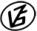 Tapasztalataidat, élményeidet őrömmel fogadjuk! 
(Fotó és videó anyagokat is várunk.)EllenőrzőpontEllenőrzőpontEllenőrzőpontEllenőrzőpontRésztáv (kerekített adatok)Résztáv (kerekített adatok)Résztáv (kerekített adatok)          Elnevezése          ElnevezéseKódjaHelyzeteElnevezéseHosszaHosszaBuszmegálló: Árpádhalom, MagtárolóBuszmegálló: Árpádhalom, MagtárolóBuszmegálló: Árpádhalom, MagtárolóN46 36.963 E20 32.988Buszmegállótól-  -  -  --  -  -  -1.Árpád-halom011QRN46 36.918 E20 33.960G-K_7-8-sz_2-rt1,4 km1,4 km2.Cserna-féle szélmalom012QRN46 40.219 E20 29.036G-K_7-8-sz_3-rt11,1 km12,5 km3.Cserebökény013QRN46 43.166 E20 25.910G-K_7-8-sz_4-rt9 km21,5 km4.Ecseri templomrom014QRN46 45.364 E20 23.329Buszmegállóhoz6,9 km28,4 kmBuszmegálló: Fábiánsebestyéni útelágazásBuszmegálló: Fábiánsebestyéni útelágazásBuszmegálló: Fábiánsebestyéni útelágazásN46 45.131 E20 23.342-  -  -  -  -  -  -  -  -  -0,8 km29,2 kmPót ellenőrzőpontPót ellenőrzőpontPót ellenőrzőpontPót ellenőrzőpontFő ponttólFő ponttól          Elnevezése          ElnevezéseKódjaHelyzeteIrányaTávolsága1.Árpád-halom011QRRPN46 36.915 E20 33.972DDK16 m2.Cserna-féle szélmalom012QRPN46 40.210 E20 29.037D16 m3.Cserebökény013QRPN46 43.169 E20 25.913ÉK8 m4.Ecseri templomrom014QRPN46 45.358 E20 23.328DDNY11 m